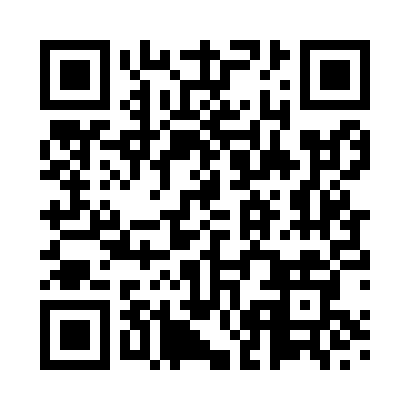 Prayer times for Almondsbury, Bristol, UKWed 1 May 2024 - Fri 31 May 2024High Latitude Method: Angle Based RulePrayer Calculation Method: Islamic Society of North AmericaAsar Calculation Method: HanafiPrayer times provided by https://www.salahtimes.comDateDayFajrSunriseDhuhrAsrMaghribIsha1Wed3:445:411:076:158:3410:322Thu3:425:391:076:168:3610:343Fri3:395:371:076:178:3810:374Sat3:365:361:076:188:3910:405Sun3:335:341:076:198:4110:436Mon3:305:321:076:208:4210:457Tue3:275:301:076:218:4410:488Wed3:245:291:076:218:4610:519Thu3:215:271:076:228:4710:5410Fri3:185:251:076:238:4910:5711Sat3:155:241:076:248:5010:5912Sun3:155:221:076:258:5210:5913Mon3:145:211:076:268:5311:0014Tue3:135:191:076:278:5511:0115Wed3:125:181:076:288:5611:0216Thu3:125:161:076:298:5811:0217Fri3:115:151:076:308:5911:0318Sat3:105:131:076:319:0111:0419Sun3:105:121:076:319:0211:0520Mon3:095:111:076:329:0411:0521Tue3:085:091:076:339:0511:0622Wed3:085:081:076:349:0611:0723Thu3:075:071:076:359:0811:0824Fri3:075:061:076:359:0911:0825Sat3:065:051:076:369:1011:0926Sun3:065:041:076:379:1211:1027Mon3:055:031:086:389:1311:1028Tue3:055:021:086:389:1411:1129Wed3:045:011:086:399:1511:1230Thu3:045:001:086:409:1611:1231Fri3:044:591:086:409:1811:13